BLISS CARMAN MIDDLE SCHOOL 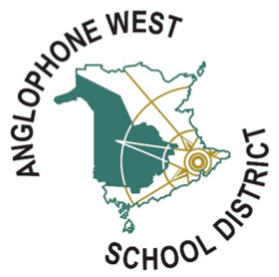 IMPROVEMENT PLAN2019-2022Year 2 of 3Data Snapshot Summary: Based on the data from the OurSCHOOL survey, our Social and Emotional Outcome results showed a need for growth.         “ 41 % of BCMS students take part in school organized activities.”        “ 52% of BCMS students are interested and motivated in their learning.”       As evidenced through observations and conversations, there is a need for students to be more engaged in their learning and school                       activities.Goal: By June 2022, we will increase the social emotional engagement of all learners through established Best Practices.Indicators of Success: Increase opportunities for personalized learning.Increase participation in school organized activities as indicated by OurSchool survey.Fewer PowerSchool incidents.Fewer interpersonal conflicts and emotional regulation guidance referrals.SEL activities are implemented into the classroomStaff, students, and families are modeling a Growth MindsetStaff, students, and families are using social and emotional learning strategies.Improved results on the OurSCHOOL survey –Students who are interested and motivated in their learningTeam GoalsTeam: LiteracyGoal: By June 2019, all students will meet or exceed their present level of performance in the Speaking and Listening strand in FILA and ELA by the end of the school year.Strategies: Strategies for focusing on critical thinking in the Speaking and Listening strand as whole class and individually:-Discussion of books/articles/readings that address current issues in French and English-modelling and implementing discussion models (such as the Socratic method, decision making, debate) -discussing shared texts (i.e. bookclubs)-performance in Slam poetry, Oratory and DebateIndicators of success___________________________________________________________________________________________________________________________________Team: NumeracyGoal: By June 2020, students will meet or exceed their present level of performance in the Number Strand by the end of the school year.  Strategies: triangulation of data and will respond with appropriate interventions Common assessment results for each grade level will be shared with the next grade level team in the fallIndicators of successTeam: ScienceGoal: All student learning will be enhanced using project-based learning while making connections to current world events.Strategies: Indicators of success: Team: PIFGoal: By end of grade 8 all students will be able to understand and maintain a basic level of conversation.  They can ask and understand questions appropriate to a classroom environment.Strategies: Indicators of successTeam: PRAGoal: To provide opportunities for independent, self-directed learning  within each of the three PRA subject areasStrategies: Conferencing with students, student’s choice of projects, multiple options for projects, customization of units completed based on their own interest Indicators of success: Students are completing self-directed projects that are meaningful and related to their interests.  STRATEGIES/ACTIONSIMPLEMENTATION PLANIMPLEMENTATION PLANMONITORING PLANMONITORING PLANMONITORING PLANMONITORING UPDATESMONITORING UPDATESStrategy/ActionResponsibilityTimeframeEvidenceAccountabilityFrequencyImpactNext Steps(List the strategies and actions for realizing this goal, each in a new row.)(Who is implementing this strategy/action?)(In what timeframe/date range will implementation occur?)(What evidence will be examined?)(Who is examining the evidence?)(At what frequency will the evidence be examined?)(What has been the impact of this strategy/action toward achievement of the goal?)Focus on increasing and embedding SEL in the school culture. Be present and inviting!Model positivityEngage with students outside of academicsActive listening.Model empathyMentorshipSEL focused student plannerAll staff Sept-JuneUse of common SEL languageSEL lessons taught at all grade level.Increase visibility and interactions between staff and students.Increase self-regulation of studentsSchool communityDaily observations with monthly check ins: BCMS Family conversations starter in Words of the Week embedded continue refine or revise abandon  not yet implemented Continue because growth is evident though not yet embedded.Staff will engage in ongoing PL on growth mindset. AdminTeaching teams2020-2021PLs will continue Admin/teaching staff and other To be determined embedded continue refine or revise abandon  not yet implemented-PL on SEL practices is ongoingEducate and involve school community on growth mindset. Various strategies include:Redesign of student agenda to reflect growth mindset cultureOngoing school community communicationSchool Community2020-2022-Use of agenda indicates evidence of growth mindset in our school communitySchool communityFall 2020To be determined embedded continue refine or revise abandon  not yet implementedIncrease opportunities for student engagement through clubs and committees COVID dependent.All Staff2020-2022Increase student engagement in school organized activitiesAdminFall 2020Spring 2021Fall 2021Spring 2022.Demonstrated increase in school clubs and activities.  embedded continue refine or revise abandon  not yet implemented